Publicado en Madrid el 18/04/2024 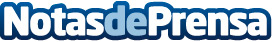 Allianz Partners España renueva el certificado efr por su compromiso con la conciliación familiar  La Fundación Másfamilia ha reconocido a la compañía líder en Seguros y Asistencia la categoría Proactiva B+ gracias a las más de 100 medidas que Allianz Partners ha puesto en marcha para garantizar la conciliación familiarDatos de contacto:Prensa Allianz PartnersAllianz Partners España618082983Nota de prensa publicada en: https://www.notasdeprensa.es/allianz-partners-espana-renueva-el-certificado Categorias: Nacional Seguros Recursos humanos Bienestar http://www.notasdeprensa.es